台東区立金竜小学校で出前授業を行いました2022.2.7昨年はコロナの緊急非常事態宣言が出て直前で取り止めることになってしまった台東区立金竜小学校の出前授業を2年ぶりに行うことができました。今年は、1月29日（土）に6年生2クラス、2月2日（水）に5年生3クラスで実施しました。いつもですと、5年生に対して「社会保険のしくみ」を教え、6年生に対しては「働くこと」について教えるのですが、今年の6年生は昨年「社会保険」の授業を受けていないので、6年生にも「社会保険のしくみ～支え合うってどういうこと？」という内容で授業を行うことになりました。子どもたちの興味をひくよう、7問のクイズを随所に入れ込み、それを通じて社会保険について学んでもらうという構成です。クイズはグループ対抗戦、子ども達の着眼点の柔軟さには驚かされました。我々も負けじと迫真（？）の寸劇で盛り上げました。社会貢献委員会社会教育部会は、新入会の方も増え現在25名で活動しています。今回初めて参加した会員が数名おりましたが、「子どもたちの真剣に考える姿がとても可愛かった。」との感想でした。授業に参加してくれた子ども達が将来社会に出て、「あのときこんなことを言っていたな。」と思い出してくれたら嬉しい限りです。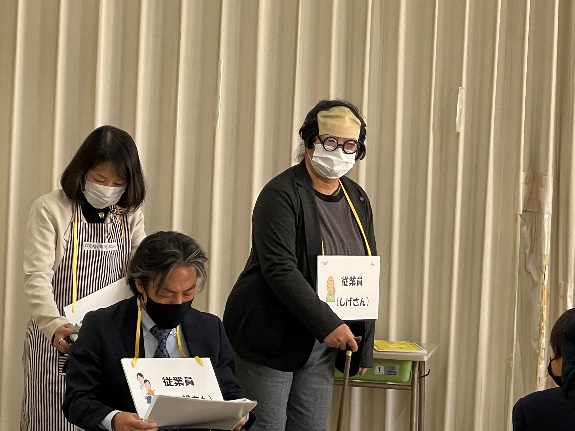 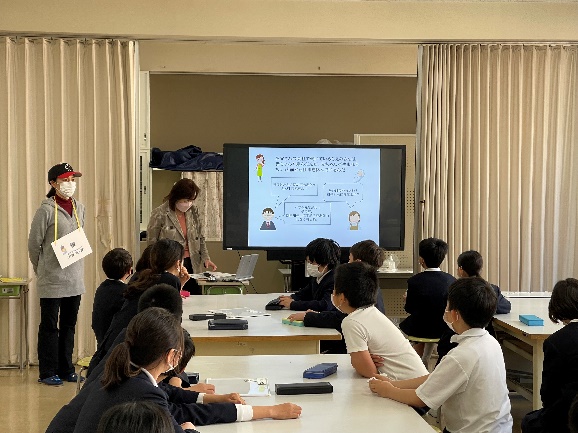 